КРЕАТИВНЫЙ БРИФПодписи сторонБриф составлен Заказчиком, проверен Исполнителем.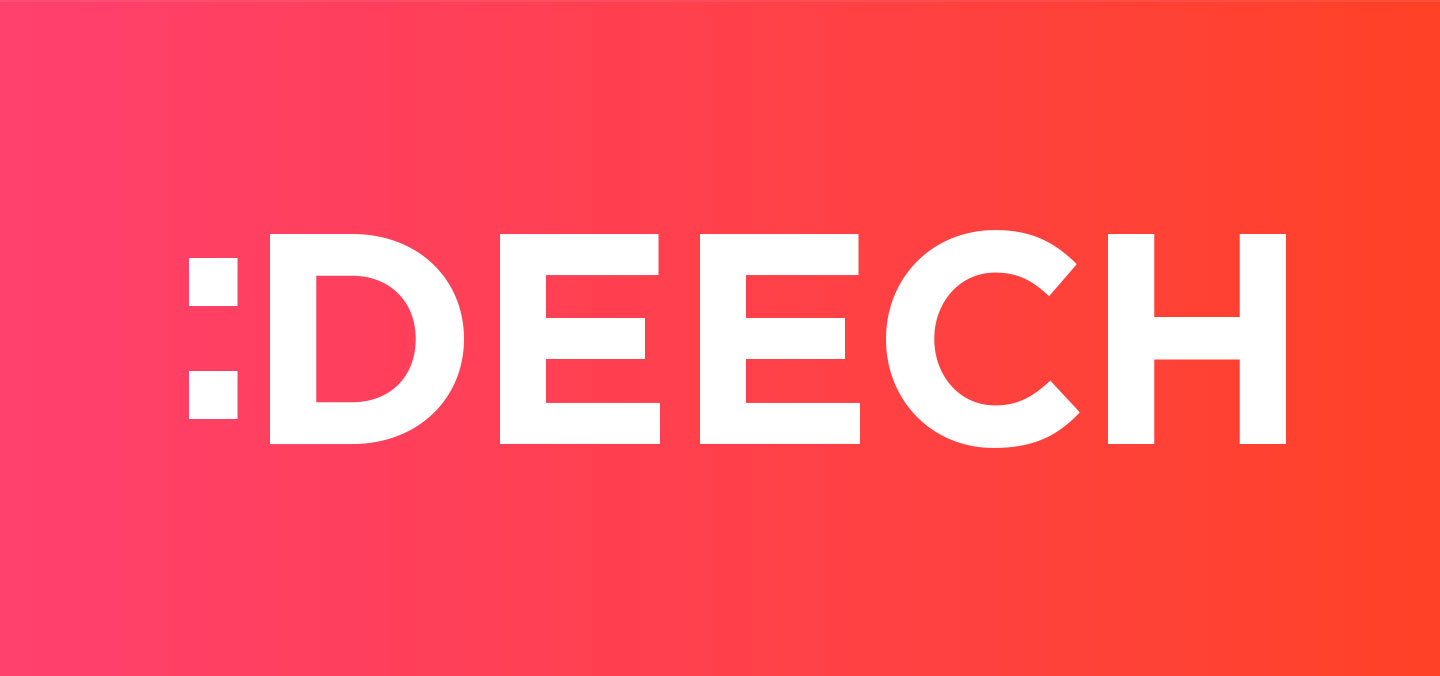 Рабочее название проектаСведения о ЗаказчикеСведения о ЗаказчикеПолное название Заказчика Продвигаемый продукт и бренд Рынок Рынок Основные конкуренты Заказчика (компании / бренды, рыночная доля конкурентов и Заказчика)Сильные и слабые стороны основных конкурентов Сильные и слабые стороны компании / бренда Заказчика Косвенные конкуренты (смежные категории / др. продукты и т.п.)Сведения о продвигаемом бренде / продуктеСведения о продвигаемом бренде / продуктеОбраз бренда / компании Заказчика на данный моментЖелаемый образ бренда / компании Заказчика (какие образы и ценности должны связывать потребители с образом бренда)Категория продукта (специфика, особенности) Продуктовая линейка Заказчика(лидеры линейки, причины лидерства) Стоимость продукта Дистрибьюция (основные места продаж, присутствие в сетях, конкурентность дистрибьюции Заказчика по сравнению с основными конкурентами) Основные регионы продаж (стратегически важные регионы, регионы-лидеры)Целевая аудиторияЦелевая аудиторияОписание Ц.А. соц.-дем. (пол, возраст, уровень дохода, разделение аудиторий в % соотношении и т.п.)  и психографика (портрет потребителя. lifestyle и т.д)Ситуации потребления продукта (как часто, в каких ситуациях)Мотивация потребления продукта (рациональные и эмоциональные причины потребления)Рекламная кампанияРекламная кампанияЦели рекламной кампании    - бизнес цель    - маркетинговая цель Побудительная задача кампании (что потребитель должен сделать после получения рекламного сообщения)Эмоциональная задача(какое впечатление необходимо произвести на ц.а.)Ключевое сообщение / посыл потребителюТональность сообщения Как должно изменится восприятие ц.а. о бренде благодаря кампанииПланируемые к использованию медиа (ТВ / радио / наружка / пре-роллы youtube, mobilу vido, баннеры и т.д. )Период проведения кампании / старт кампании Бюджет кампании (креатив, продакшн, медиа с рзабивкой)Охват кампании (национальный / конкретные регионы или города)Предыдущая маркетинговая активность бренда / зонтичного бренда Предыдущая маркетинговая активность бренда / зонтичного бренда Виды активности, периоды проведения, используемые рекламные материалы Результаты предыдущих кампаний, их эффективность, плюсы/минусыДополнительные требования Дополнительные требования Пожелания к основным идеям рекламных материаловОбязательные требования к рекламным материалам (какие элементы должны присутствовать в р.м., чему они должны соответствовать)Чего следует избежать при разработке материалов(что не должно в них присутствовать)Базовые цвета, шрифты, брендбук, гайдлайны, иные требованияДополнительные пожелания КлиентаДополнительные пожелания КлиентаЗадачи АгентстваЗадачи Агентства1.2.3....1. Разработать Креативную концепцию ____ и следующие материалы к ней:_________2. Осуществить креативный надзор за производством ____……Порядок принятия работыПорядок принятия работы1. Лица, принимающие решения2. Лицо, принимающее финальное решение3. Планируется ли тестирование, если да, какое…1. Критерии оценки разработки Агентства(в порядке приоритета)2.Очная/заочная презентация3. Наличие промежуточных встреч/дебрифингиЭтапы и условия работы 1. Стоимость участия в тендере (если речь о тендере)2. Сроки, формат предоставления предложения……Заказчик:Исполнитель: